Об организации антитеррористическими комиссиямив субъектах Российской Федерации мероприятий,посвященных Дню солидарности в борьбе с терроризмомАппаратом НАК проанализирована практика работы антитеррористических комиссий в субъектах Российской Федерации по проведению в 2015 г. общественно-политических, культурных, спортивных и других мероприятий, посвященных Дню солидарности в борьбе с терроризмом – 3 сентября (далее – День солидарности).Результаты анализа полученных данных свидетельствуют о том, что организация и проведение указанных мероприятий приобретают системный и целенаправленный характер.Согласно представленным АТК сведениям, в целях организации мероприятий в субъектах Российской Федерации проведены заседания комиссий, в т.ч. совместные с оперативными штабами, на которых рассмотрены вопросы их подготовки, анонсирования и освещения в СМИ. Разработаны и реализованы соответствующие планы.При организующей и координирующей роли региональных АТК основными исполнителями выступили органы, реализующие государственную политику в сфере образования, культуры, спорта и воспитания молодежи, администрации регионов и муниципальных образований. Региональными комиссиями им были направлены соответствующие решения по итогам заседаний, рекомендательные письма и, в необходимых случаях, методические и информационные материалы.Новым элементом организации работы стало создание главами отдельных регионов органов по подготовке и проведению мероприятий, посвященных Дню солидарности. Например, распоряжением Главы Республики Алтай, председателя Правительства Республики Алтай в этих целях был учрежден организационный комитет, а в Республике Ингушетия создана межведомственная рабочая группа.В текущем году АТК стали активнее привлекать к организации памятных мероприятий экспертные советы и группы специалистов по информационному противодействию терроризму (в Удмуртской Республике – экспертный совет при Агентстве печати и массовых коммуникаций и просветительская рабочая группа при АТК; в Ненецком АО – экспертный совет по профилактике распространения экстремистской и этносепаратистской идеологии, идеологии терроризма среди населения автономного округа).При подготовке и проведении мероприятий использован положительный опыт работы на данном направлении АТК в отдельных субъектах Российской Федерации, изложенный в обзорах аппарата НАК. Согласно поступившим отчетам, широкое применение находят направленные аппаратом Комитета методические и информационные материалы, в т.ч. размещенные на портале НАК, послужившие основой для подготовки соответствующей продукции на местах. Так, комитетом по образованию г. Санкт-Петербурга разработаны и использованы на практике методические указания и рекомендации по реализации в период проведения мероприятий, приуроченных к 3 сентября, городской программы информационного противодействия терроризму. Региональным центром «Патриот» Архангельской области подготовлены и распространены методические материалы по проведению открытых уроков, посвященных памятной дате России. Реализация АТК организационных мер позволила добиться положительных результатов. В субъектах Российской Федерации проведены траурные митинги и панихиды, состоялось возложение цветов к памятникам сотрудникам спецслужб и правоохранительных органов, погибшим при исполнении служебного долга в борьбе с терроризмом и жертвам терактов. Священнослужителями традиционных конфессий проведены службы и молитвенные поминовения. Общественные организации Москвы подготовили обращение к жителям столицы, гражданам России и зарубежных стран «Против террора!», резолюцию-обращение принял общереспубликанский митинг в г. Нальчике, организованный Кабардино-Балкарской общественной организацией «Мир дому твоему», которые были опубликованы в местных СМИ. В образовательных организациях повсеместно прошли школьные линейки, классные часы, уроки памяти и мужества, а также конкурсы стенгазет. Их итоги – лучшие сочинения, рефераты-суждения, фотографии, видеосюжеты, рисунки и др. – размещены на официальных сайтах школ и лицеев. В детских и молодежных общественных организациях и центрах проведены конкурсы агитационных материалов, плакатов, рисунков на асфальте и настенных граффити (г. Коломна Московской области). В учреждениях культуры состоялись тематические художественные программы (литературно-музыкальные вечера и композиции, концерты-реквиемы, театрализованные представления) и другие мероприятия, В Липецком областном академическом театре драмы к 3 сентября поставлен спектакль «Полковник-птица», поднимающий тему жертв международного терроризма, В Самарском областном художественном музее состоялась лекция-дискуссия «Терроризм – угроза культурному наследию» (о варварских действиях боевиков ИГИЛ). В культурно-досуговом центре г. Симферополя организовано ознакомление учащихся школ с памяткой по антитеррору, размещена выставка «Дети против терроризма». Проведено профессиональное собрание «Музеи против терроризма» с участием сотрудников региональных и муниципальных музеев Красноярского края. Активизируется задействование в информационном противодействии терроризму возможностей библиотечных учреждений. Ко Дню солидарности в школьных и муниципальных библиотеках оборудованы книжные и художественные выставки. В Забайкальской краевой универсальной научной библиотеке развернута дискуссионная площадка для учащихся и студентов на тему «Терроризм как глобальный вызов современному миру». В библиотеках и домах культуры муниципальных образований Республики Татарстан прошли литературные встречи населения с участием народных поэтов Татарстана З. Мансурова и Р. Гаташ, драматурга Ю. Сафиуллина. Организовано значительное количество спортивных мероприятий, приуроченных к памятной дате, в т. ч. осенняя спартакиада допризывной молодежи «Воин Сибири», посвященная памяти жертв Беслана, автомотопробег в Ярославской области, республиканский фестиваль боевых искусств на призы Главы Республики Марий Эл, открытый чемпионат и первенство Калининградской области по рукопашному бою. Возрастают масштабы участия интернет-сообщества в антитеррористической профилактической работе. Информационное агентство «Онлайн Тамбов.ру» и администрация Тамбовской области провели интернет-акцию «Мы против терроризма». В Ставропольском крае впервые, с использованием возможностей сформированной в 2015 году группы специалистов из числа представителей средств массовой информации, блогеров и пользователей социальных сетей для противодействия идеологии терроризма в сети «Интернет», организовано продвижение материалов антитеррористической направленности на региональных патриотических и новостных сайтах и в социальных сетях. Департамент внутренней политики и Управление информационной политики правительства Вологодской области организовали проведение в социальной сети «Вконтакте» интерактивных акций #противтеррора35 и «Поменяй аватарку в соцсетях». В ХМАО-Югре в социальных сетях проведен электронный флэш-моб, в ходе которого участники также заменили свои аватарки логотипом «3 сентября – День солидарности в борьбе с терроризмом». Расширяется перечень категорий лиц, на которых ориентированы мероприятия. Министерством социального развития и семейной политики Краснодарского края 2 и 3 сентября проведено более 200 мероприятий для семей, находящихся в социально опасном положении и трудной жизненной ситуации, несовершеннолетних, оставшихся без попечения родителей, детей и подростков с ограниченными возможностями. Областной правовой школой в ФКУ ИК-5 (г. Владимир) проведено занятие для осужденных на тему «Профилактика идеологии терроризма. Меры ответственности за преступления террористической направленности» с демонстрацией фильма «Наркотики для терроризма. Методы вербовки в террористические организации (ИГИЛ)». В Нижегородской области состоялись мероприятия с участием несовершеннолетних, состоящих на профилактических учетах различного уровня. Организаторами мероприятий продолжается выработка и использование новых форм и методов их проведения. Творческой группой «Красная точка» в Калининградской художественной галерее реализован в рамках Дня солидарности медиа-проект «Светофор – уровни террористической опасности». В комплексном мемориaльном проекте «Помнить, чтобы жизнь продолжалась» в Новосибирской области участвовали 21 молодежная организация и 102 клуба и объединения патриотической направленности. Эстафета мнений «Есть ли спасение от терроризма?» проведена в Забайкальском крае. Более разнообразными становятся форматы приуроченных к 3 сентября выставок: выставка-предостережение «Терроризм - угроза человечеству» (Брянская, Вологодская, Калининградская и Нижегородская области), выставка-призыв «Всем обществом против террора», «Мы против террора!» (Брянская и Вологодская области), выставка-обзор, выставка-память «Эхо Бесланской печали» (г. Вологда), выставка-размышление «Будущее без терроризма, терроризм без будущего» (ХМАО-Югра), выставка-календарь знаменательных дат (Забайкальский край) и др.Набирают популярность, прежде всего среди молодежи, интерактивные формы памятных мероприятий, среди которых флэш-мобы «Нет террору!», «Цвета скорби», «Солнечный круг», «Белый журавлик», акции «Свеча памяти», акции-селфи на фоне плаката «Я против терроризма» с последующим размещением фото в социальных сетях.Во многих субъектах Российской Федерации организована раздача информационных буклетов и листовок, календарей, блокнотов, футболок, бейсболок, памятных браслетов («Боль ангелов» в Чувашской Республике). В Новосибирской области изготовлена в количестве более 200 шт. миниатюрная пропагандистская табличка на магнитной основе с надписью «Мы против террора!», к ее распространению привлечены волонтеры. В Волгоградской области участникам траурных мероприятий в местах совершения террористических актов волонтеры вручали белых бумажных птиц с именами жертв волгоградских и бесланского терактов. В памятных мероприятиях Дня солидарности участвовали руководители органов государственной власти, местного самоуправления, политические, общественные и религиозные деятели, представители культуры и искусства, старейшины и ветераны. Уроки памяти и мужества в государственных образовательных организациях Республики Крым посетили руководители муниципальных органов исполнительной власти, депутаты всех уровней, участники народного ополчения. В проведении единого республиканского урока 3 сентября приняли участие шесть депутатов Государственного Совета Республики Татарстан, а также депутаты советов муниципальных образований.В период подготовки и проведения Дня солидарности в организациях и учреждениях образования, культуры, спорта и молодежной политики дополнительно оформлены информационные стенды, обновлены тематические наглядные материалы, проведены проверки систем оповещения и видеонаблюдения, тренировки действий в случае угрозы теракта. Также проведены работы по оформлению фасадов зданий госучреждений информационными и наглядными стендами, баннерами. Осуществлены размещение и трансляция агитационно-пропагандистских видеороликов антитеррористического содержания на экранах ОКСИОН. В сетку вещания на четырех экранах в г. Севастополе на 3 и 4 сентября был включен ролик «(Мы разные, но мы вместе против терроризма». На 10 рекламных плоскостях на территории города с 28 августа по 5 сентября размещались материалы антитеррористической направленности. Владивостокским городским округом организована трансляция тематических роликов в салонах пассажирского транспорта. Мероприятия Дня солидарности анонсировались и освещались в федеральных и региональных СМИ, в т.ч. негосударственных. 28 августа в радиопередаче «Говорит Ярославль» в прямом эфире радиостанции «Эхо Москвы – Ярославль» организовано выступление руководителя аппарата областной АТК с анонсом запланированных мероприятий. РИА «Крым» провело 2 сентября на радио «Россия сегодня» радиоэфир с участием руководителя аппарата АТК в Республике Крым и руководителей оперативных штабов в Республике Крым и г. Севастополе. Согласно оценкам АТК в субъектах Российской Федерации, большинство населения, независимо от возраста, пола и вероисповедания, положительно относится к проведению Дня солидарности, чтит память жертв терроризма, сотрудников спецслужб и правоохранительных органов, погибших в ходе КТО. Отмечена тенденция консолидации общества в деле профилактики террористических проявлений.Аппарат Национального антитеррористического комитета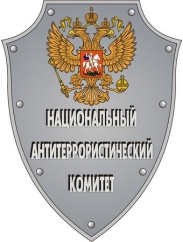 Аппарат Национального антитеррористическогокомитетаПредседателям антитеррористических комиссий, высшим должностным лицам (руководителям высших исполнительных органов государственной власти) субъектов Российской Федерации